                                                                                                                                                              Приложение 4                     Лицевая и изнаночная стороны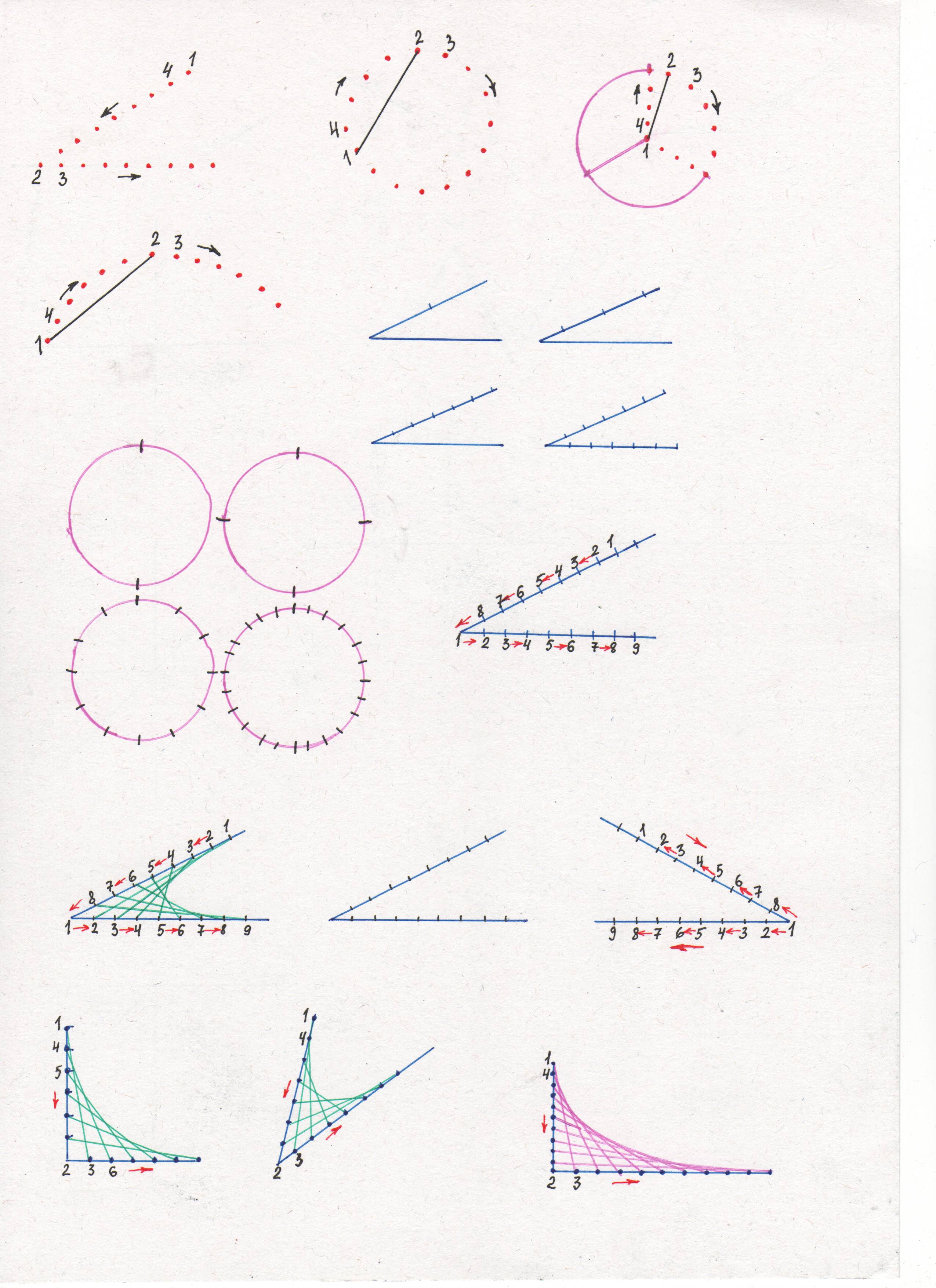 